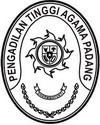 KEPUTUSAN KETUA PENGADILAN TINGGI AGAMA PADANGNOMOR : W3-A/           /PL.06/IV/2023TENTANGPEMBENTUKAN PANITIA LELANG BARANG MILIK NEGARA (KENDARAAN) PENGADILAN TINGGI AGAMA PADANGKETUA PENGADILAN TINGGI AGAMA PADANG	Ditetapkan di       :  P A D A N GPada Tanggal  	     :       April 2023 Maret       Ketua Pengadilan Tinggi Agama Padang		                                      				    Dr.Drs.H. Pelmizar, MHI								    NIP. 19561112.198103.1.009DAFTAR LAMPIRAN KEPUTUSAN KETUA PENGADILAN TINGGI AGAMA PADANGNOMOR : W3-A/              /PL.06/IV/2023Tanggal  :               April 2023  TENTANGPEMBENTUKAN PANITIA LELANG BARANG MILIK NEGARA (KENDARAAN)PADA PENGADILAN TINGGI AGAMA PADANG								Ditetapkan di        :  P A D A N G				Pada Tanggal  	  :     April 2023Maret       				Ketua Pengadilan Tinggi Agama Padang												Dr.Drs.H. Pelmizar, MHI												NIP. 19561112.198103.1.009Membaca:Surat Kepala Kantor Pelayanan Kekayaan Negara dan Lelang Padang Nomor S-30/MK.6/ /KNL.0301/2023 tanggal 4 April 2023 tentang Persetujuan Penjualan Barang Milik Negara Selain Tanah dan/atau Bangunan pada Pengadilan Tinggi Agama Padang ;MenimbangBahwa dalam rangka Pelaksanaan Pelelangan Barang Milik Negara tersebut perlu dibentuk Panitia Lelang Barang Milik Negara/Kekayaan Negara;Mengingat:Undang-Undang Nomor 48 Tahun 2009 tentang Kekuasaan Kehakiman;Undang Undang Nomor 3 Tahun 2009 tentang Perubahan Kedua atas Undang-Undang Nomor 14 Tahun 1985 tentang Mahkamah Agung Republik Indonesia;Undang-Undang Nomor 1 Tahun 2004 tentang Perbendaharaan Negara;Undang-Undang Nomor 50 Tahun 2009 tentang perubahan kedua atas Undang-undang Nomor 7 Tahun 1989 tentang Peradilan Agama;Peraturan Pemerintah RI Nomor 27 Tahun 2014 tentang Tata Cara Pengelolaan Barang Milik Negara;Peraturan Menteri Keuangan Republik Indonesia Nomor 90/PMK.6/2014 tentang Perubahan Peraturan Menteri Keuangan Nomor 1/PMK.6/2014 tentang Penyusutan Barang Milik Negara berupa Aset Tetap pada Entitas Pemerintah Pusat;Peraturan Menteri Keuangan Republik Indonesia Nomor 96/PMK.06/2007 tanggal 4 September 2007 tentang Tata Cara Pelaksanaan, Penggunaan, Pemanfaatan, Penghapusan, dan Pemindahtanganan Barang Milik Negara;Peraturan Menteri Keuangan Nomor 83/PMK.06/2016 tentang Tata Cara Pelaksanaan Pemusnahan dan Penghapusan Barang Milik Negara;Peraturan Menteri Keuangan Nomor 111/PMK.06/2016 tentang Tata Cara Pelaksanaan Pemindahtanganan  Barang Milik NegaraM E M U T U S K A NM E M U T U S K A NM E M U T U S K A NMenetapkanPERTAMA::Pembentukan Panitia Lelang Barang Milik Negara (Kendaraan) pada Pengadilan Tinggi Agama Padang sebagaimana daftar terlampir;KEDUA:Tugas Panitia Lelang Barang Inventaris Milik Negara:Melaksanakan Penjualan kepada umum dengan perantaraan Kantor Pelayanan Kekayaan Negara dan Lelang Padang;Menyetorkan hasil penjualan ke Kantor Pelayanan Perbendaharaan Negara serta di bukukan atas mata anggaran 425122 (Pendapatan dari Penjualan Peralatan dan Mesin) sebagai Pendapatan Negara Bukan Pajak Mahkamah Agung Republik Indonesia ;Apabila terdapat BMN yang akan dihapus tidak laku dijual agar dimusnahkan dengan membuat berita acara pemusnahan dan dikirim kepada Kepala Badan Urusan Administrasi Mahkamah Agung RI cq. Kepala Biro Perlengkapan;Mengirimkan Laporan risalah lelang dan bukti setor ke Kantor Pelayanan Perbendaharaan Negara kepada Badan Urusan Administrasi Mahkamah Agung RI cq. Kepala Biro Perlengkapan dalam jangka waktu 2 (bulan)  sejak Berita Acara Serah Terima dibuat;Mengirimkan Laporan Daftar Inventaris Barang yang dihapus dalam Pembuatan Laporan Mutasi Barang Semester/Tahunan ke Biro Perlengkapan Mahkamah Agung Republik Indonesia selaku pelaksana Pembina Barang Inventaris (PEBIN);KETIGA:Keputusan ini mulai berlaku pada tanggal ditetapkan dengan ketentuan bahwa apabila dikemudian hari terdapat kekeliruan dalam putusan ini akan diadakan pembetulan seperlunya;NoNama/ NIPJabatanPangkat /Gol. RuangJabatan dalam   KepanitiaanKet1.Millia Sufia, S.E.,S.H.,M.M.NIP. 198410142009042002Kepala Subbagian Keuangan dan Pelaporan Penata / III/cKetua2.Yova Nelindy, A.Md.NIP. 199305242019032009Pengelola Barang Milik Negara Pengatur / II/cSekretaris3.Efri SukmaNIP. 198402152006041004Pemelihara Sarana dan PrasaranaPenata Muda / III/aAnggota